Pre-published version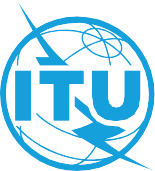 NoteThis is an informative ITU-T publication. Mandatory provisions, such as those found in ITU-T Recommendations, are outside the scope of this publication. This publication should only be referenced bibliographically in ITU-T Recommendations.AcknowledgementThis Technical Report was prepared under the leadership of Giulio Maggiore (Telecom Italia, Italy), Ranganai Chaparadza (Capgemini Engineering, Germany) and Tayeb Ben Meriem (IPv6 Forum, France), who served as the FG-TBFxG chair, FG-TBFxG vice-chair/WG3 chair and FG-TBFxG vice-chair/WG3 vice-chair respectively.It is based on the contributions of various authors who participated in the Focus Group activities. FG-TBFxG appreciates Dr. Hisham Kholidy (State University of New York Polytechnic Institute, College of Engineering, US) and Dr. Taesang Choi (ETRI, Korea Rep.of) for their inputs to this Technical Report.Ranganai Chaparadza (Capgemini Engineering, Germany), Tayeb Ben Meriem (IPv6 Forum, France) and Muslim Elkotob (Vodafone, Germany) served as the main Editors of this Technical Report.Mr Denis Andreev (FG-TBFxG Advisor) and Ms Emmanuelle Labare (FG-TBFxG Assistant) served as the FG-TBFxG Secretariat.Change LogThis document contains Version 1.0 of the ITU-T FG-TBFxG D3.3 Technical Report “Use of open-source and open hardware projects/products in testbed federations for IMT-2020 and beyond” approved at FG-TBFxG eighth meeting held in Sophia Antipolis, France from 10 to 12 April 2024. ITU 2024All rights reserved. No part of this publication may be reproduced, by any means whatsoever, without the prior written permission of ITU.1 ScopeThis Technical Report is to serve as a guide on the use of open-source and open hardware projects/products in testbed federations for IMT-2020/5G and beyond that conform to the reference model for testbeds federations (ITU-T Q.4068) and its APIs.In applying this technical report in considering open-source and open hardware in building testbeds and implementing the federation of the testbeds, it is also necessary to consider existing testbeds that may be easy to adopt and enhance with the open source and open hardware-based components, while at the same time transforming the existing testbeds to conform to the testbeds federations reference model (ITU-T Q.4068). Use cases (FG-TBFxG deliverable D1.1) for testbeds federations so need to be taken into account when applying the technical report. But not only adopting existing testbeds where possible but also considering applicable test scenarios or test specifications or test plans that may also be available from certain communities such as Standards Development Organizations (SDOs) or Fora such as [1] [2] [12] [13] [25]. Other perspectives to consider include insights shared by [14].2 ReferencesETSI TR 103 761: Core Network and Interoperability Testing (INT) Methodologies for E2E Testing & Validation of Vertical Applications over 5G & Beyond networks5G: Framework to Conduct 5G Testing, November 2020: Federal Mobility Group of USAOpen Network Automation Platform (ONAP), https://www.onap.orgOpen Networking Foundation (ONF), https://www.opennetworking.org/OpenConfig, https://www.openconfig.net/Open-Source MANO, https://osm.etsi.org/Acumos AI, https://www.acumos.org/ONF SD-Core, https://opennetworking.org/sd-core Kubernetes, https://kubernetes.ioSD-Core deployment guide,  https://docs.sd-core.opennetworking.org/master/deployment/deployment5G.htmlUbuntu White Paper: Telecom infrastructure the open-source way. October 2021O-RAN SC Near-RT RIC subproject https://wiki.o-ran-sc.org/display/RICP/Introduction+and+guides O-RAN SC Near-RT RIC F release https://wiki.o-ran-sc.org/display/REL/F+Release S. A. Wright and D. Druta, "Open source and standards: The role of open source in the dialogue between research and standardization," 2014 IEEE Globecom Workshops (GC Wkshps), 2014, pp. 650-655, doi: 10.1109/GLOCOMW.2014.7063506.CANONICAL White Paper by Arno Van Huyusteen: Telecom infrastructure the open-source way: October 2021: For more information about Canonical’s solutions for telecommunications visit   https://ubuntu.com/telco OpenConfig Project: https://www.openconfig.net/ONF SD-Core:  https://opennetworking.org/sd-core/ ACUMOS: https://www.acumos.org/ Open Compute Project (OCP):  https://www.opencompute.org/ White Box Switches: https://www.techtarget.com/searchnetworking/definition/white-box-switch Open Daylight SDN Controller: https://www.opendaylight.org/ ONF SD-RAN (Software Defined RAN): https://opennetworking.org/open-ran/ ONF ONOS: https://opennetworking.org/onos/ Anuket Project (formerly OPNFV: https://www.opnfv.org/ ): https://wiki.anuket.io/ Definition of the Testing Framework for the NGMN 5G TTI Interoperability: BY NGMN ALLIANCE: DATE: AUG 2018: VERSION 1.03 Terms and definitions3.1	Terms defined elsewhereNone3.2	Terms defined in this Technical ReportNone4 Abbreviations5 IntroductionThere are various types of testbeds of relevance to 5G and beyond that are required by the industry and research communities in running various kinds of test scenarios and test cases. The Recommendation ITU-T Q.4068 which defines the reference model for testbeds federation provides relevant insights on benefits of testbeds federations to various stakeholders. Examples of testbeds for IMT-2020 and beyond (some of which are briefly described in ITU-T Q.4068) can be characterized as follows:RAN Testbed for Traditional RAN Architectures for various RATs ranging from 2G, 3G, 4G, 5G, Open RAN Testbed based on Open RAN Architectures such as O-RAN Architecture from the O-RAN AllianceIoT TestbedMEC TestbedFixed/Wired Access TestbedMulti-Layer Transport Network Testbed5G Core Network TestbedOther types of Testbeds of relevance to 5G and BeyondThere are other various important sources that are relevant to consider when it comes to obtaining an outlook on testbeds of relevance to 5G and beyond, such as [1] [2] [3].The following aspects should be considered as part of this technical report:Making use of open-source and open hardware projects/products in building testbeds and in testbed federations for IMT-2020 and beyond and in implementing the various APIs for testbeds federations prescribed by the testbeds federations reference model (ITU-T Q.4068)Provision of a mapping of the open-source and open hardware products/solutions to the corresponding functional blocks in testbeds federations reference model (ITU-T Q.4068) that the open-source or open hardware can enable to realize or implement – in enabling to build testbeds and enable testbeds federations based on the principles and APIs prescribed to be implemented for that purpose by ITU-T Q.4068.6 Use of open-source projects/products in testbed federations for IMT-2020 and beyondThis section presents some examples of open-source products/solutions that may be considered in building (implementing) testbeds for 5G and beyond. In the same process of using such products to implement a testbed or testbeds that serve a particular use case or use cases, the mapping to a particular functional block (s) in the testbeds federations reference model (ITU-T Q.4068) that the open software can enable to realize or implement, as well as the API(s) in the testbeds federations reference model that may be realized by some APIs that the open software product provides. NOTE: Regarding the APIs prescribed in the ITU-T Q.4068 that are of relevance to the functional block realized by the open-software product in some way (possibly in combination in some other open-hardware and/or open-source products) there should be considered other products and methods in implementing the relevant APIs.NOTE: Implementers should also consider the aspects presented in Chapter 8 on mapping of the open source and open hardware products/solutions to corresponding functional blocks in testbeds federations reference model (ITU-T Q.4068) as enablers for implementation.6.1 ONF SD-COREAs described by [15], the SD-Core project is a 4G/5G disaggregated mobile core optimized for public cloud deployment in concert with distributed edge clouds and is ideally suited for carrier and private enterprise 5G networks. It exposes standard 3GPP interfaces enabling use of SD-Core [8] [10] [17] as a conventional mobile core. It is also available pre-integrated with an adapter (part of the Aether ROC subsystem) for those deploying it as a mobile core as-a-service solution. SD-Core is an integral component of Aether, ONF’s 5G Connected Edge platform for private mobile connectivity and edge cloud services. It can be rapidly deployed pre-integrated with Aether, as a standalone 5G/4G mobile core, or as control and data plane (UPF) components integrated into custom designed solutions. This range of versatility makes the open-source SD-Core platform ideally suited for the broadest range of use cases and deployment scenarios. More details in [15].6.2 OMECAs described by [15], OMEC [15] is a full-featured, scalable, high performance open-source EPC. OMEC has been optimized to handle the ensuing onslaught of devices coming online as part of the move to 5G and IoT. It is designed to be used as a stand-alone EPC and is also an upstream project for the COMAC platform that (among other things) is integrating mobile and fixed subscriber management functions. It provides 3GPP Release 13 compatibility and complete connectivity, billing and charging capabilities. More details in [15].6.3 O-RAN-SC near-RT RICAs described by [12], the O-RAN SC near-RT RIC subproject [12] – created by O-RAN and the Linux Foundation – is a joint effort by contributors from some organizations. It provides two releases per year. The latest release as of this writing is the F release which can be download from [13].6.4 ONAPAs described by [3], ONAP [3] is an open-source solution for network management and orchestration. It addresses global and massive scale (multi-site and multi-VIM) orchestration capabilities for both physical and virtual network elements. It facilitates service agility by providing a common set of Northbound REST APIs that are open and interoperable, and by supporting YANG and TOSCA data models. ONAP’s modular and layered nature improves interoperability and simplifies integration, allowing it to support multiple VNF environments by integrating with multiple VIMs, VNFMs, SDN Controllers, and even legacy equipment. This approach allows network and cloud operators to optimize their physical and virtual infrastructure for cost and performance; at the same time, ONAP’s use of standard models reduces integration and deployment costs of heterogeneous equipment, while minimizing management fragmentation. NOTE: ONAP can be used to implement an SMO, and there are already several such ONAP based SMO products in the industry.6.5 ETSI OSMAs described by [6], ETSI OSM [6] automates deployment and operations of network functions, and reduces OPEX, by using an open-source implementation of ETSI NFV MANO. More details are found in [6] [15]. NOTE: ETSI OSM can be used to implement an SMO, and there are already several such ETSI OSM based SMO products in the industry.6.6 MagmaAs described by [15], Magma [15] is an open-source software platform that gives network operators an open, flexible, and extendable mobile core network solution. Magma is designed to be 3GPP generation and access network (cellular or WiFi) agnostic. Running on Ubuntu, deployed with Juju Charms and on-boarded with OSM is how it is often liked.  More details are in [15].6.7 JujuAs described by [14], Juju [14] is a charmed operator framework, composed of a charmed operator lifecycle manager and the Charmed Operator SDK. Deploy, integrate, and manage Kubernetes [9], container, and VM-native applications seamlessly across hybrid clouds. Juju drives Day 0 through Day 2 operations in a complex environment.  More details in [14]. Juju is a powerful tool, and in the context of core network infrastructure, it is used to provide a high level of automation at scale. It’s successfully used by many Tier-1 network operators and adopted by ETSI as part of the ETSI Open-Source MANO (OSM) [6]. More details are in [15].6.8 KubernetesAs described by [15], Kubernetes (K8s) [15] [9], is an open-source platform, pioneered by Google, which started as a simple container orchestration tool but has grown into a cloud native platform. It’s one of the most significant advancements in IT since the public cloud came to being in 2009 and has an unparalleled 5-year 30% year-on-year growth rate in both market revenue and overall adoption. Charmed Kubernetes gives one perfect portability of workloads across all infrastructures, from the core network to the public cloud. With a strong focus on CNF and AI/ML, Ubuntu is the platform of choice for K8s in telco. More details are in [15].6.9 OpenStackAs described by [15], OpenStack [15] is a carrier-grade VIM (Virtual Infrastructure Manager). In turn, charmed OpenStack is an OpenStack distribution engineered for the best price-performance. Charmed OpenStack is deployable, maintainable, and upgradable economically. This is achieved by putting full automation around its deployments and exposed deployment operations. More details are in [15].6.10 MAASAs described by [15], MAAS or Metal-As-A-Service [15], a service that lets one treat physical servers like virtual machines – instances – in the cloud. No need for one to manage servers individually– MAAS turns a bare metal into an elastic, cloud-like resource. More details are in [15].6.11 OpenConfigAs described by [15], OpenConfig [15] [5] [16] is an informal working group of network operators sharing the goal of moving networks toward a more dynamic, programmable infrastructure by adopting software-defined networking principles such as declarative configuration and model-driven management and operations. Initial focus in OpenConfig is on compiling a consistent set of vendor-neutral data models (written in YANG) based on actual operational needs from use cases and requirements from multiple network operators. Streaming telemetry is a new paradigm for network monitoring in which data is streamed from devices continuously with efficient, incremental updates. Operators can subscribe to the specific data items they need, using OpenConfig data models as the common interface. More details are in [15] [5] [16].6.12 ACUMOSAs described by [15], Acumos AI [15] [7] [18] is a platform and open-source framework that makes it easy to build, share, and deploy AI apps. Acumos standardizes the infrastructure stack and components required to run an out-of-the-box general AI environment. This frees data scientists and model trainers to focus on their core competencies and accelerates innovation. Acumos is part of the LF AI Foundation, an umbrella organization within The Linux Foundation that supports and sustains Open-Source innovation in artificial intelligence, machine learning, and deep learning while striving to make these critical new technologies available to developers and data scientists everywhere. More details in [15] [7] [18].6.13 Other open-source projects and productsOther Open-Source projects/products worthy to mention, include the following:OpenDayLight SDN controller: Open-source SDN controller [21]ONOS SDN controller: Open-source SDN controller [23]ONF SD-RAN: Software Defined RAN [22]Anuket project (formerly OPNFV): Open NFV software [24]7 Use of open-hardware projects/products in testbed federations for IMT-2020 and beyondThis section presents some examples of open hardware products/solutions that may be considered in building (implementing) testbeds for IMT-2020 and beyond. In the same process of using such products to implement a testbed or testbeds that serve a particular use case or use cases, the mapping to a particular functional block(s) in the testbeds federations reference model (ITU-T Q.4068) that the open hardware can enable to realize or implement, as well as the API(s) in the testbeds federations reference model that may be realized by some APIs that the open hardware product provides.NOTE: Regarding the APIs prescribed in the ITU-T Q.4068 that are of relevance to the Functional Block realized by the Open Hardware product in some way (possibly in combination in some other open hardware and/or Open-Source products) there may be the need to consider other products and methods that should be considered in implementing the relevant APIs. NOTE: Implementers should also consider the aspects presented in Chapter 8 on mapping of the Open Source and Open Hardware Products/Solutions to corresponding Functional Blocks in Testbeds Federations Reference Model (ITU-T Q.4068) as Enablers for Implementation.As described by [19], the Open Compute Project (OCP) is creating a set of technologies that are disaggregated and fully open, allowing for rapid innovation in the network space, including white box hardware switches. The project covers not only open hardware but also Open-Source as summarized below (more details in [19]): Fully disaggregated and open networking Hardware (HW) and Software (SW)Operating System (OS) - Linux based operating systems & developer tools, and REST APIsFully automated configuration management & bare metal provisioningUniversal & multi-form factor switch motherboard hardwareFully open integration & connectivityEnergy efficient power and cooling designsSoftware Defined Networking (SDN)7.1 Other open hardware related projects/productsThere are other open hardware projects/products that leverage the concept of white box networking such as the ones mentioned in [20].8 Mapping of the open source and open hardware products/solutions to reference modelThis section provides a mapping of the open-source and open hardware products/solutions corresponding functional blocks in testbeds federations reference model (ITU-T Q.4068) that the open source or open hardware can enable to realize or implement.Note: The tables below are meant to only indicate where the open-source and open-hardware products/solutions may play a role in full or in combination with other solutions in complementing each other in implementing a specific targeted functional blocks of the testbeds federations reference model (ITU-T Q.4068).Table 1: Mapping of the open source products/solutions to corresponding functional blocks in testbeds federations reference model (ITU-T Q.4068) that can be implementedTable 2: Mapping of the open hardware products/solutions to corresponding functional blocks in testbeds federations reference model (ITU-T Q.4068) that can be implementedTable 3: Gaps on functional block(s) in testbeds federations reference model (ITU-T Q.4068) of which there seems to be no open-source projects/products yet that could play a role in implementing the functional blocks________________________Standardization SectorITU-T Focus Group Technical ReportITU-T Focus Group Technical Report(04/2024)(04/2024)ITU-T Focus Group on Testbeds Federations for IMT-2020 and beyond(FG-TBFxG)ITU-T Focus Group on Testbeds Federations for IMT-2020 and beyond(FG-TBFxG)FG-TBFxG-TR-D3.3Use of open-source and open hardware projects/products in testbed federations for IMT-2020 and beyondFG-TBFxG-TR-D3.3Use of open-source and open hardware projects/products in testbed federations for IMT-2020 and beyondITUPublicationsInternational Telecommunication UnionITU-T FG-TBFxG-TR-D3.3Use of open-source and open hardware projects/products in testbed federations for IMT-2020 and beyondSummaryThis Technical Report addresses the following aspects:Perspectives on the use of open-source and open hardware projects/products in building testbeds and in testbed federations for IMT-2020 and beyond, and in implementing the various APIs for testbeds federations described in the testbeds federations reference model (ITU-T Q.4068);Mapping of the open-source and open hardware products/solutions to the corresponding functional blocks in testbeds federations reference model (ITU-T Q.4068) that the open source or open hardware can enable to realize or implement – in enabling to build testbeds and enable testbeds federationsExamples of open-source projects that can be considered in the study on use of open-source and open hardware projects/products in building testbeds and in testbed federations for IMT-2020 and beyond include the projects such as ONAP [3], ETSI OSM [6], OPNFV [24], ACUMOS [7] [18], OpenDaylight [21], and other open source related initiatives such as described in [11] and other sources, on how Open-Source & Open Hardware Projects/Products can be used in building testbeds that can also be federated based on the APIs defined in testbeds federations reference model (ITU-T Q.4068).KeywordsOpen Source; Open Hardware; Testbeds; Open Networking Platforms (ONPs); Reference Model; Testbed Domain Concept; APIs for Testbed Automation; APIs for Testbeds Federation; IMT-2020; Instantiations of Testbeds Federations.Editor:Ranganai Chaparadza
Capgemini Engineering, GermanyEmail: ranganai.chaparadza@capgemini.comEditor:Tayeb Ben Meriem
IPv6 Forum, FranceEmail: tay.b52@yahoo.comEditor:Muslim Elkotob
Vodafone, GermanyEmail: muslim.elkotob@vodafone.comAMCAPICNFCSPECGANAGENIETSIFIRE FWAMECISVIEEEIoTO-RANONPPoCSMESDOAutonomic Management and ControlApplication Programming InterfaceCloud Native FunctionCommunications Service ProviderEuropean CommissionGeneric Autonomic Networking ArchitectureGlobal Environment for Networking Innovations European Telecommunications Standards InstituteFuture Internet Research and ExperimentationFixed Wireless AccessMulti-Access Edge ComputingIndependent Software VendorInstitute of Electrical and Electronics EngineersInternet of ThingsOpen Radio Access NetworkOpen Networking PlatformProof of ConceptSmall to Medium EnterpriseStandards Development OrganizationTIPTelecom Infrastructure ProjectOpen-Source Product/SolutionFunctional block(s) of testbeds federations reference model (ITU-T Q.4068)ONF SD-CORE; OMECLevel-0 Resource(s) in the testbeds federations reference model (ITU-T Rec. Q.4068) that could play a role of a Test Component(s) as a Test Component in a Test Architecture upon which the Test Scenario is to be executed, or role of a Component(s) Under Test (CUT); Some of the components of the open source solution can be treated individually as Test Component or Component Under Test (CUT)O-RAN-SC near-RT RICLevel-1 resource in the testbeds federations reference model (ITU-T Rec. Q.4068) that could be used within a Test Scenario as a Test Component in a Test Architecture upon which the Test Scenario is to be executed, or role of a Component(s) Under Test (CUT)ONAPLevel-1 resource in the testbeds federations reference model (ITU-T Rec. Q.4068) that could be used within a Test Scenario as a Test Component in a Test Architecture upon which the Test Scenario is to be executed, or role of a Component(s) Under Test (CUT)ETSI OSMLevel-1 resource in the testbeds federations reference model (ITU-T Rec. Q.4068) that could be used within a Test Scenario as a Test Component in a Test Architecture upon which the Test Scenario is to be executed, or role of a Component(s) Under Test (CUT)MagmaLevel-0 Resource(s) in the testbeds federations reference model (ITU-T Rec. Q.4068) that could play a role of a Test Component(s) as a Test Component in a Test Architecture upon which the Test Scenario is to be executed, or role of a Component(s) Under Test (CUT); Some of the components of the open source solution can be treated individually as Test Component or Component Under Test (CUT)JujuLevel-1 resource in the testbeds federations reference model (ITU-T Rec. Q.4068) that could be used within a Test Scenario as a Test Component in a Test Architecture upon which the Test Scenario is to be executed, or role of a Component(s) Under Test (CUT)KubernetesLevel-1 resource in the testbeds federations reference model (ITU-T Rec. Q.4068) that could be used within a Test Scenario as a Test Component in a Test Architecture upon which the Test Scenario is to be executed, or role of a Component(s) Under Test (CUT).: There may be also resources within the open-source solution that realize Level-0 Resource(s) in the testbeds federations reference model (ITU-T Rec. Q.4068) that could play a role of a Test Component(s) as a Test Component in a Test Architecture upon which the Test Scenario is to be executed, or role of a Component(s) Under Test (CUT);OpenStackLevel-1 resource in the testbeds federations reference model (ITU-T Rec. Q.4068) that could be used within a Test Scenario as a Test Component in a Test Architecture upon which the Test Scenario is to be executed, or role of a Component(s) Under Test (CUT).: There are also resources within the open-source solution that realize Level-0 Resource(s) in the testbeds federations reference model (ITU-T Rec. Q.4068) that could play a role of a Test Component(s) as a Test Component in a Test Architecture upon which the Test Scenario is to be executed, or role of a Component(s) Under Test (CUT);MAASLevel-1 resource in the testbeds federations reference model (ITU-T Rec. Q.4068) that could be used within a Test Scenario as a Test Component in a Test Architecture upon which the Test Scenario is to be executed, or role of a Component(s) Under Test (CUT)OpenConfigLevel-1 resource in the testbeds federations reference model (ITU-T Rec. Q.4068) that could be used within a Test Scenario as a Test Component in a Test Architecture upon which the Test Scenario is to be executed, or role of a Component(s) Under Test (CUT)ACUMOSLevel-1 resource in the testbeds federations reference model (ITU-T Rec. Q.4068) that could be used within a Test Scenario as a Test Component in a Test Architecture upon which the Test Scenario is to be executed, or role of a Component(s) Under Test (CUT)OpenDayLight SDN controllerLevel-1 resource in the testbeds federations reference model (ITU-T Rec. Q.4068) that could be used within a Test Scenario as a Test Component in a Test Architecture upon which the Test Scenario is to be executed, or role of a Component(s) Under Test (CUT)ONOS SDN controllerLevel-1 resource in the testbeds federations reference model (ITU-T Rec. Q.4068) that could be used within a Test Scenario as a Test Component in a Test Architecture upon which the Test Scenario is to be executed, or role of a Component(s) Under Test (CUT)ONF SD-RANLevel-1 resource in the testbeds federations reference model (ITU-T Rec. Q.4068) that could be used within a Test Scenario as a Test Component in a Test Architecture upon which the Test Scenario is to be executed, or role of a Component(s) Under Test (CUT).: There are also resources within the open-source solution that realize Level-0 Resource(s) in the testbeds federations reference model (ITU-T Rec. Q.4068) that could play a role of a Test Component(s) as a Test Component in a Test Architecture upon which the Test Scenario is to be executed, or role of a Component(s) Under Test (CUT);Anuket project Level-1 resource in the testbeds federations reference model (ITU-T Rec. Q.4068) that could be used within a Test Scenario as a Test Component in a Test Architecture upon which the Test Scenario is to be executed, or role of a Component(s) Under Test (CUT).: There are also resources within the open-source solution that realize Level-0 Resource(s) in the testbeds federations reference model (ITU-T Rec. Q.4068) that could play a role of a Test Component(s) as a Test Component in a Test Architecture upon which the Test Scenario is to be executed, or role of a Component(s) Under Test (CUT);Open Hardware Product/SolutionFunctional block(s) in testbeds federations reference model (ITU-T Q.4068)Open Compute Project (OCP)Level-1 resource in the testbeds federations reference model (ITU-T Rec. Q.4068) that could be used within a Test Scenario as a Test Component in a Test Architecture upon which the Test Scenario is to be executed, or role of a Component(s) Under Test (CUT).There are also resources within the open-source solution that realize Level-0 Resource(s) in the testbeds federations reference model (ITU-T Rec. Q.4068) that could play a role of a Test Component(s) as a Test Component in a Test Architecture upon which the Test Scenario is to be executed, or role of a Component(s) Under Test (CUT);White Box NetworkingLevel-0 Resource(s) in the testbeds federations reference model (ITU-T Rec. Q.4068) that could play a role of a Test Component(s) as a Test Component in a Test Architecture upon which the Test Scenario is to be executed, or role of a Component(s) Under Test (CUT); Some of the components of the open source solution can be treated individually as Test Component or Component Under Test (CUT)Note: Within White Box Networking Product or Solution there may be Level-1 resource in the Testbeds Federations Ref Model (ITU-T Rec. Q.4068) that could be used within a Test Scenario as a Test Component in a Test Architecture upon which the Test Scenario is to be executed, or role of a Component(s) Under Test (CUT).Open-Source Product/SolutionFunctional Block(s) in testbeds federations reference model (ITU-T Q.4068)There seem to be no open-source product that can directly and fully implement Testbed resource broker. However, there may be certain open-source code that could be used in implementing certain code elements of a Testbed resource broker. This means Further Study on this subject is required.Testbed resource brokerThere seem to be no open-source product that can directly and fully implement Inter-testbed E2E universal resource broker for testbeds federation. However, there may be certain open-source code that could be used in implementing certain code elements of a Inter-testbed E2E universal resource broker for testbeds federation. This means Further Study on this subject is required.Inter-testbed E2E universal resource broker for testbeds federationThere seem to be no open-source product that can directly and fully implement Testbed management system. However, there may be certain open-source code that could be used in implementing certain code elements of a Testbed management system. This means Further Study on this subject is required.Testbed management systemThere seem to be no open-source product that can directly and fully implement Test manager. However, there may be certain open-source code that could be used in implementing certain code elements of a Test managerTest managerThere seem to be no open-source product that can directly and fully implement Real-time resources state repository. However, there may be certain open-source code that could be used in implementing certain code elements of a Real-time resources state repository. This means Further Study on this subject is required.Real-time resources state repository